БАШҠОРТОСТАН РЕСПУБЛИКАҺЫ                                     РЕСПУБЛИка БАШКОРТОСТАН     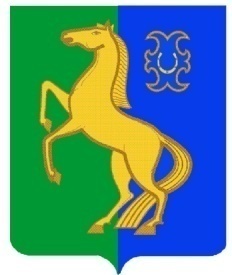      ЙƏРМƏКƏЙ районы                                                   АДМИНИСТРАЦИЯ        муниципаль РАЙОНЫның                                                   сельского поселения              СПАРТАК АУЫЛ СОВЕТЫ                                                     спартакский сельсовет                                    ауыл БИЛƏмƏҺе                                                          МУНИЦИПАЛЬНОГО РАЙОНА                     ХАКИМИƏТЕ                                                                     ЕРМЕКЕЕВСКий РАЙОН452182, Спартак ауыл, Клуб урамы, 4                                                   452182, с. Спартак, ул. Клубная, 4       Тел. (34741) 2-12-71,факс 2-12-71                                                                  Тел. (34741) 2-12-71,факс 2-12-71  е-mail: spartak_selsovet@maiI.ru                                                                        е-mail: spartak_selsovet@maiI.ru                                             ҠАРАР                                                № 104                     ПОСТАНОВЛЕНИЕ             « 14 » ноябрь  2013 й.                                                         « 14 »  ноября  2013 г.  О размещении заказа путем проведения запроса котировок в электронной форме           В соответствии со ст. 4 и ст. 7  Федерального закона от 21 июля . № 94-ФЗ «О размещении заказов на поставки товаров, выполнение работ, оказание услуг для государственных и муниципальных нужд»,                                               ПОСТАНОВЛЯЮ:        1. Провести размещение заказа путем проведения  запроса котировок на право заключения  муниципального контракта на поставку двигателя для автомобиля  ГАЗ 3307.         2. Возложить функции по проведению запроса котировок на  Единую комиссию администрации сельского поселения Спартакский сельсовет муниципального района Ермекеевский район Республики Башкортостан по размещению заказов на поставки товаров, выполнение работ, оказание услуг, утвержденную постановлением главы сельского поселения  Спартакский сельсовет № 103 от 12.11.2013 года.        3.  Утвердить:- начальную (максимальную) цену контракта в соответствии с обоснованием в размере 161650  (сто шестьдесят одна тысяча шестьсот пятьдесят) рублей;- котировочную документацию для проведения запроса котировок в электроннойформе на право заключения муниципального контракта,  на поставку двигателя  для автомобиля ГАЗ 3307. 4. Контроль за исполнением данного постановления оставляю  на себя.               Глава сельского поселения                Спартакский сельсовет                                                                Гафурова Ф.Х. 